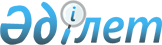 Об утверждении правил приобретения на определенный срок имущественных прав на общественно значимую литературу и (или) ее издания для распространения в государственные библиотеки и иные государственные организации, и установлении критериев ее отбораПриказ Министра культуры и спорта Республики Казахстан от 18 июля 2017 года № 210. Зарегистрирован в Министерстве юстиции Республики Казахстан 8 августа 2017 года № 15467.
      Сноска. Заголовок - в редакции приказа и.о. Министра культуры и спорта РК от 19.03.2021 № 74 (вводится в действие по истечении десяти календарных дней после дня его первого официального опубликования).
      В соответствии с подпунктом 9-2) статьи 7 Закона Республики Казахстан от 15 декабря 2006 года "О культуре" ПРИКАЗЫВАЮ:
      1. Утвердить Правила приобретения на определенный срок имущественных прав на общественно значимую литературу и (или) ее издания для распространения в государственные библиотеки и иные государственные организации согласно приложению 1 к настоящему приказу.
      Сноска. Пункт 1 - в редакции приказа и.о. Министра культуры и спорта РК от 19.03.2021 № 74 (вводится в действие по истечении десяти календарных дней после дня его первого официального опубликования).


      1-1. Установить критерии отбора общественно значимой литературы согласно приложению 2 к настоящему приказу.
      Сноска. Приказ дополнен пунктом 1-1 в соответствии с приказом и.о. Министра культуры и спорта РК от 19.03.2021 № 74 (вводится в действие по истечении десяти календарных дней после дня его первого официального опубликования).


      2. Признать утратившим силу приказ Министра культуры и спорта Республики Казахстан от 7 декабря 2015 года № 373 "Об утверждении Правил издания общественно значимой литературы" (зарегистрированный в Реестре государственной регистрации нормативных правовых актов за № 12641, опубликованный в информационно-правовой системе "Әділет" от 13 января 2016 года).
      3. Административному департаменту Министерства культуры и спорта Республики Казахстан в установленном законодательством порядке обеспечить:
      1) государственную регистрацию настоящего приказа в Министерстве юстиции Республики Казахстан;
      2) в течение десяти календарных дней со дня государственной регистрации настоящего приказа направление его копии в бумажном и электронном виде в Республиканское государственное предприятие на праве хозяйственного ведения "Республиканский центр правовой информации" для официального опубликования и включения в Эталонный контрольный банк нормативных правовых актов Республики Казахстан;
      3) в течение двух рабочих дней после дня его официального опубликования размещение на интернет-ресурсе Министерства культуры и спорта Республики Казахстан;
      4) в течение двух рабочих дней после исполнения мероприятий, предусмотренных настоящим пунктом, представление в Департамент юридической службы Министерства культуры и спорта Республики Казахстан сведений об исполнении мероприятий.
      4. Контроль за исполнением настоящего приказа возложить на курирующего вице-министра культуры и спорта Республики Казахстан.
      5. Настоящий приказ вводится в действие по истечении десяти календарных дней после дня его первого официального опубликования. Правила приобретения на определенный срок имущественных прав на общественно значимую литературу и (или) ее издания для распространения в государственные библиотеки и иные государственные организации
      Сноска. Правила - в редакции приказа и.о. Министра культуры и спорта РК от 19.03.2021 № 74 (вводится в действие по истечении десяти календарных дней после дня его первого официального опубликования). Глава 1. Общие положения
      1. Настоящие Правила приобретения на определенный срок имущественных прав на общественно значимую литературу и (или) ее издания для распространения в государственные библиотеки и иные государственные организации (далее – Правила) определяют порядок приобретения на определенный срок имущественных прав на общественно значимую литературу и (или) ее издания.
      2. Основные понятия, используемые в настоящих Правилах:
      1) автор – физическое лицо, творческим трудом которого создано произведение науки, литературы, искусства;
      2) общественно значимая литература – актуальные произведения, направленные на повышение духовно-образовательного и интеллектуально-культурного потенциала общества. Глава 2. Порядок приобретения на определенный срок имущественных прав на общественно значимую литературу для распространения в государственные библиотеки и иные государственные организации
      3. Для приобретения на определенный срок имущественных прав на общественно значимую литературу для распространения в государственные библиотеки и иные государственные организации проводится отбор ранее не изданной литературы (далее – отбор).
      4. Для участия в отборе автор (авторы), либо представитель по его доверенности (далее – автор) с 1 февраля до 1 мая календарного года направляет в уполномоченный орган в области культуры (далее – уполномоченный орган) заявку по форме, согласно приложению 1 к настоящим Правилам. К заявке прилагаются следующие документы и материалы:
      1) копия документа, удостоверяющего личность автора произведения, в случае предоставления заявки представителем автора по его доверенности дополнительно предоставляется нотариально засвидетельствованная копия документа, удостоверяющего личность автора произведения;
      2) нотариально засвидетельствованная доверенность на представителя автора;
      3) литература в электронном виде формата А4, поля: левое поле – 25 миллиметров, правое поле – 15 миллиметров, верхнее поле – 20 миллиметров, нижнее поле – 20 миллиметров, напечатанная шрифтом Times New Roman, размер № 14, межстрочный интервал "одинарный" и (или) фотоальбом, изоальбом, книга-альбом и иллюстрации ко всем видам литературы в формате PDF.
      Объем литературы измеряется в авторских листах, который равен: проза – 40 000 знакам, поэзия – 700 стихотворным строкам. Объем фотоальбома, изоальбома и книги-альбома измеряется в авторских листах, который равен 3000 квадратным сантиметрам площади изображения иллюстрационного и изобразительного материала;
      5. Отбор проводится по следующим видам литературы:
      1) энциклопедическая и справочная литература;
      2) литература для детей и юношества;
      3) литература о культуре и искусстве, в том числе нотная литература (в нотных произведениях ноты составляют не менее 50% от общего объема произведения);
      4) художественная литература;
      5) познавательная литература;
      6) общественно-политическая литература;
      7) научно-популярная литература;
      8) переводная литература;
      9) литература, посвященная юбилеям и памятным датам.
      6. По одному виду литературы автор направляет не более одного произведения.
      7. Заявка и прилагаемые к ней документы и материалы возвращаются без рассмотрения в случаях:
      1) поступления в уполномоченный орган по истечении срока, указанного в абзаце первом пункта 4 настоящих Правил;
      2) несоответствия требованиям, указанным в подпункте 3) пункта 4 настоящих Правил;
      3) поступления не полного перечня документов и материалов, указанных в пункте 4 настоящих Правил.
      8. Литература, поступившая в уполномоченный орган, вносится на рассмотрение Экспертной комиссии по приобретению на определенный срок имущественных прав на общественно значимую литературу и (или) ее изданию (далее – Экспертная комиссия).
      9. Представленная литература до 30 сентября календарного года рассматривается Экспертной комиссией для изучения на предмет наличия в ней художественной ценности, а также актуальности, целесообразности ее приобретения и подготовки по ней заключения.
      10. По итогам рассмотрения Экспертной комиссией по каждой литературе готовится заключение.
      11. Литература, получившая положительное заключение Экспертной комиссии, в целях выработки предложений и рекомендаций по приобретению на определенный срок имущественных прав на общественно значимую литературу до 1 ноября календарного года вносится уполномоченным органом на рассмотрение Межведомственной комиссии по приобретению на определенный срок имущественных прав на общественно значимую литературу и (или) ее изданию (далее – Межведомственная комиссия).
      12. Межведомственная комиссия до 25 ноября календарного года рассматривает представленные уполномоченным органом заключения Экспертной комиссии и принимает решение по приобретению имущественных прав на общественно значимую литературу.
      13. Положительное решение Межведомственной комиссии является основанием для приобретения на определенный срок имущественных прав на общественно значимую литературу.
      14. Список приобретаемой общественно значимой литературы размещается на интернет-ресурсе уполномоченного органа в течение тридцати календарных дней со дня принятия по ним положительного решения Межведомственной комиссии.
      15. Литература приобретается в соответствии со статьей 31 Закона Республики Казахстан от 10 июня 1996 года "Об авторском праве и смежных правах" (далее – Закон "Об авторском праве и смежных правах"). Глава 3. Порядок издания общественно значимой литературы для распространения в государственные библиотеки и иные государственные организации
      16. Для распространения общественно значимой литературы в государственные библиотеки и иные государственные организации осуществляется прием заявок на издание общественно значимой литературы (далее – заявка).
      17. Заявка предоставляется автором или иным правообладателем с 5 января до 1 июня календарного года в Национальную государственную книжную палату Республики Казахстан (далее – Книжная палата) по форме, согласно приложению 2 к настоящим Правилам. К заявке прилагаются следующие документы и материалы:
      1) литература и ее краткое содержание на 2-3 листах в электронном виде формата А4, поля: левое поле – 25 миллиметров, правое поле – 15 миллиметров, верхнее поле – 20 миллиметров, нижнее поле – 20 миллиметров, напечатанная шрифтом Times New Roman, размер № 14, межстрочный интервал "одинарный" и (или) фотоальбом, изоальбом и книга-альбом в формате PDF;
      2) нотариально засвидетельствованная копия авторского договора о передаче исключительных прав (для юридических лиц), заключенного в соответствии со статьей 31 Закона "Об авторском праве и смежных правах";
      3) письменное согласие автора, на размещение уполномоченным органом представленного произведения на интернет-ресурсе (в случае отсутствия такого согласия в авторском договоре);
      4) письменное согласие автора на заключение авторского договора о передаче исключительных прав с юридическим лицом, определенного по итогам проведенных государственных закупок.
      18. Заявка и прилагаемые к ней документы и материалы возвращаются без рассмотрения в случаях:
      1) поступления в уполномоченный орган по истечении срока, указанного в абзаце первом пункта 17 настоящих Правил;
      2) несоответствия требованиям, указанным в подпункте 1) пункта 17 настоящих Правил;
      3) поступления не полного перечня документов и материалов, указанных в пункте 17 настоящих Правил.
      19. Книжная палата в течение трех рабочих дней со дня окончания срока приема документов размещает краткое содержание поступившей на издание общественно значимой литературы на своем интернет-ресурсе www.kitap-palatasy.kz на срок до 1 августа календарного года для проведения предварительного отбора.
      20. Предварительный отбор проводится путем голосования пользователей на интернет-ресурсе Книжной палаты.
      21. По истечении срока, указанного в пункте 19 настоящих Правил, Независимая комиссия при Книжной палате подводит итоги предварительного отбора заявок на издание общественно значимой литературы с учетом голосов пользователей.
      22. По итогам предварительного отбора заявок на издание общественно значимой литературы уполномоченный орган в срок до 1 сентября календарного года вносит предварительно отобранную литературу на рассмотрение Экспертной комиссии для изучения на предмет наличия в ней художественной ценности, а также актуальности, целесообразности ее издания и подготовки по ней заключения.
      23. По итогам рассмотрения Экспертной комиссией по каждой литературе готовится заключение.
      24. Литература, получившая положительное заключение Экспертной комиссии, в целях выработки предложений и рекомендаций по изданию, как общественно значимой литературы, вносится до 31 декабря календарного года на рассмотрение Межведомственной комиссии.
      25. Положительное решение Межведомственной комиссии является основанием для издания общественно значимой литературы.
      26. Список издаваемой общественно значимой литературы размещается на интернет-ресурсе уполномоченного органа в течение тридцати календарных дней со дня принятия по ним положительного решения Межведомственной комиссии.
      27. Изданная литература направляется в государственные библиотеки и иные государственные организации физическим или юридическим лицами, с которыми заключены договора в соответствии с гражданским законодательством. Заявка
      В целях отбора для приобретения на определенный срок имущественных прав
на общественно значимую литературу прошу рассмотреть следующее произведение:
___________________________________________________________________________
(фамилия, имя, отчество (при его наличии) автора произведения, наименование
произведения, вид литературы; язык; объем в авторских листах; краткое содержание)
      Перечень документов и материалов, прилагаемых к заявке, согласно пункту 4 Правил
приобретения на определенный срок имущественных прав на общественно значимую
литературу и (или) ее издания для распространения в государственные библиотеки и иные
государственные организации:
      1.
2.
      ________________________________________________________________
 (подпись автора, либо представителя по его доверенности)
Дата подачи заявки " "__________ 20____ года Заявка на издание общественно значимой литературы
      Прошу рассмотреть следующее произведение для его издания:
_______________________________________________________________________________
_______________________________________________________________________________.
(фамилия, имя, отчество (при его наличии) автора произведения, наименование
произведения; вид литературы; язык; объем в условно печатных листах; красочность,
краткое содержание)
      Перечень документов и материалов, прилагаемых к заявке, согласно пункту 17
Правил приобретения на определенный срок имущественных прав на общественно значимую
литературу и (или) ее издания для распространения в государственные библиотеки и иные
государственные организации:
      1.
2.
      ________________________________________________________________________________
(подпись физического или Место для печати (при ее наличии) наименование юридического лица)
Дата подачи заявки " "__________ 20____ года Критерии отбора общественно значимой литературы
      Сноска. Приказ дополнен приложением 2 в соответствии с приказом и.о. Министра культуры и спорта РК от 19.03.2021 № 74 (вводится в действие по истечении десяти календарных дней после дня его первого официального опубликования).
      1. Художественная ценность;
      2. Интеллектуально-образовательное и познавательное содержание;
      3. Воспитание духовно-нравственной культуры;
      4. Историческая достоверность;
      5. Качественные иллюстрационные и изобразительные материалы, соответствующие заданной тематике (при наличии);
      6. Соответствие перевода оригиналу литературы.
					© 2012. РГП на ПХВ «Институт законодательства и правовой информации Республики Казахстан» Министерства юстиции Республики Казахстан
				
      Министр культуры и спорта
Республики Казахстан

А. Мухамедиулы
Приложение 1 к приказу
Министра культуры и спорта
Республики Казахстан
от 18 июля 2017 года № 210Приложение 1
к Правилам приобретения
на определенный срок
имущественных прав
на общественно значимую
литературу и (или) ее издания
для распространения
в государственные библиотеки
и иные государственные организацииФормакому:_______________________
(наименование уполномоченного
органа, принимающего заявку)
от: ___________________________
(фамилия, имя, отчество
(при его наличии) автора,
либо представителя по его
доверенности, адрес
местожительства, номер телефона)Приложение 2
к Правилам приобретения
на определенный срок
имущественных прав
на общественно значимую
литературу и (или) ее издания
для распространения
в государственные библиотеки
и иные государственные организацииФормакому: Национальная
государственная книжная палата
Республики Казахстан
от: _______________________________
(фамилия, имя, отчество
(при его наличии) физического
или наименование
юридического лица; адрес
местожительства или
юридический адрес,
номер телефона)Приложение 2 к приказу
Министра культуры и спорта
Республики Казахстан
от 18 июля 2017 года № 210